Poštovana/i,Oktal Pharma (zastupstvo Servier) Vas sa zadovoljstvom poziva na webinar koje će se održati 15.4.2021.godine, u 17.00 sati na temu: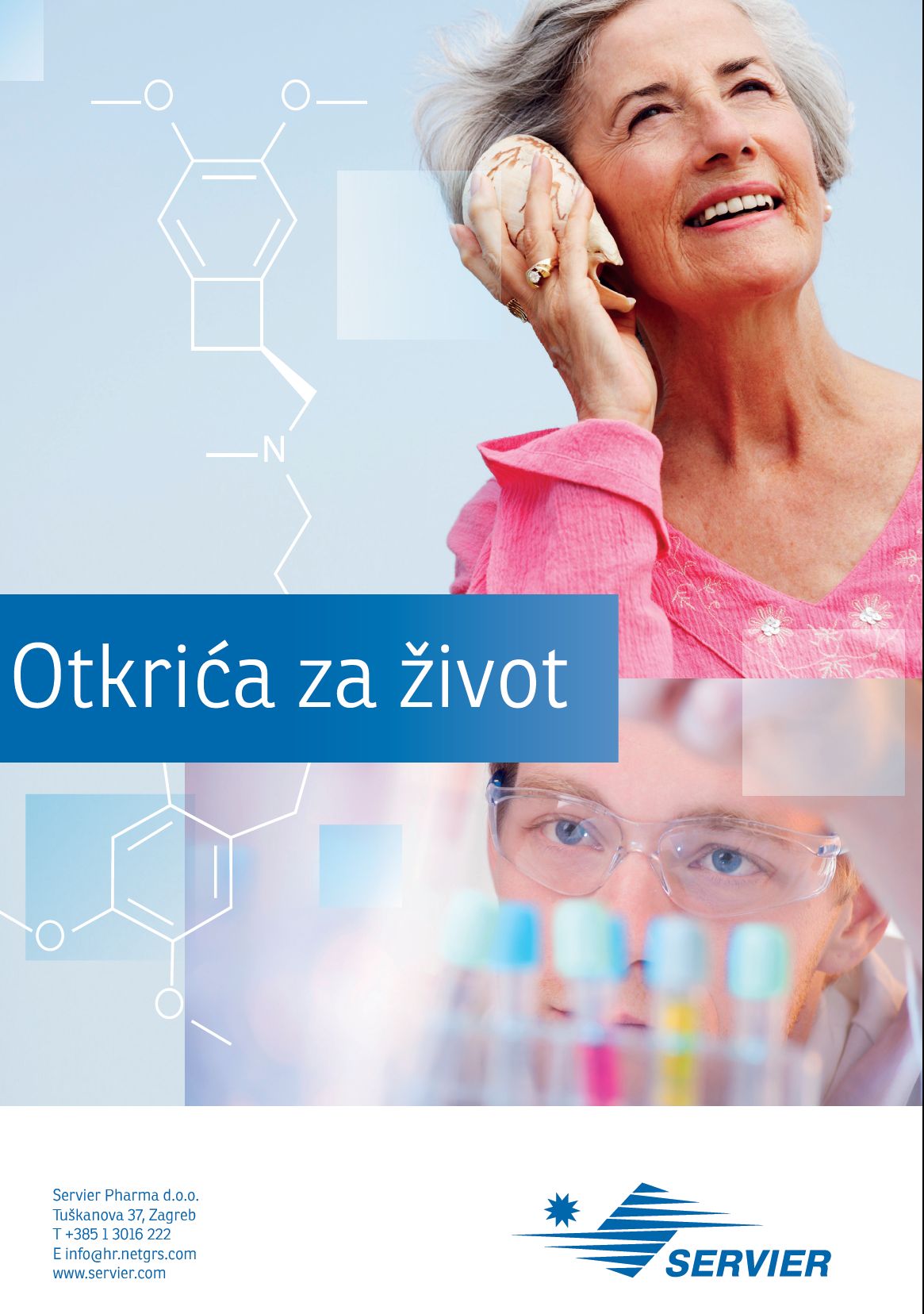 “ Hronična venska bolest iz perspektive pacijenta”dr.med. Dinko Lupi, medicinski menadžer I strukovni edukatorServier Pharma HrvatskaDoc.dr.med.sci. Azur Azabagić, kardiovaskularni hirurgKlinika za kardiovaskularnu hirurgiju UKC Tuzladr.med. Admir Tanović, angiologyKlinika za bolesti srca, krvnih žila I reumatizma, KCUSDoc.dr.med.sci. Rifat Sejdinović, internista-gastroenterologBolnica TešanjLink za pristupanje webinaru: Click here to join the meeting  Webinar će biti bodovan od strane strukovnih komora Kantona Sarajevo I Tuzlanskog kantonaOktal Pharma d.o.o. (Servier)                                                                    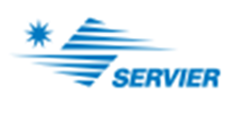 